Uchwała Nr                     
Rady Miejskiej w Łodziz dnia                      2021 r.w sprawie wyrażenia zgody na obniżenie bonifikaty od części ceny udziału Miasta Łodzi we współwłasności nieruchomości zabudowanej, wpisanej do rejestru zabytków nieruchomych województwa łódzkiego, położonej w Łodzi przy ulicy Zielonej 5/7.Na podstawie art. 18 ust. 2 pkt 9 lit. a ustawy z dnia 8 marca 1990 r. o samorządzie gminnym (Dz.U. z 2020 r. poz. 713 i 1378), oraz art. 68 ust. 3 ustawy z dnia 21 sierpnia 1997 r. o gospodarce nieruchomościami (Dz. U. z 2020 r. poz. 1990 oraz z 2021 r. poz. 11,
234 i 815), Rada Miejska w Łodziuchwala, co następuje:§ 1. Wyraża się zgodę na obniżenie bonifikaty, o której mowa w art. 68 ust. 3 ustawy 
z dnia 21 sierpnia 1997 r. o gospodarce nieruchomościami z 50% na 1% od części ceny sprzedaży udziału Miasta Łodzi we współwłasności nieruchomości odpowiadającej części nieruchomości zabudowanej kamienicą wpisaną do rejestru zabytków nieruchomych województwa łódzkiego pod nr. A/102, położonej w Łodzi przy ulicy Zielonej 5/7, oznaczonej w obrębie geodezyjnym S-1 jako działka numer 392/1 o powierzchni 1 827 m2, uregulowanej w księdze wieczystej nr LD1M/00006551/3.§ 2. Wykonanie uchwały powierza się Prezydentowi Miasta Łodzi.§ 3. Uchwała wchodzi w życie z dniem podjęcia.Projektodawcą jestPrezydent Miasta ŁodziUzasadnienieNieruchomość położona w Łodzi przy ulicy Zielonej 5/7, oznaczona w obrębie
S-1 jako działka numer 392/1, uregulowana w księdze wieczystej nr LD1M/00006551/3 stanowi współwłasność Miasta Łodzi w udziale 58/88 części oraz osób fizycznych
w pozostałej części.Na nieruchomości znajdują się cztery murowane budynki wybudowane w 1879 r. obejmujące 39 lokali mieszkalnych i 3 lokale użytkowe o łącznej powierzchni użytkowej 
ok. 3.237 m2: budynek frontowy, 4 kondygnacyjny, o funkcji mieszkalno-użytkowej,budynek frontowy, 5 kondygnacyjny, o funkcji mieszkalno-użytkowej, wpisany 
do rejestru zabytków pod numerem A/102 jako „Kamienica wielkomiejska Aarona Konigsberga”, budynek poprzecznej oficyny, 4 kondygnacyjny, o funkcji mieszkalnej,budynek prawej oficyny, 1 kondygnacyjny, o funkcji gospodarczej.Nieruchomość:położona jest na terenie układu urbanistycznego ulicy Piotrkowskiej wpisanego 
do rejestru zabytków na odcinku od Placu Wolności do al. Piłsudskiego 
i al. Mickiewicza na mocy decyzji Prezydium Rady Narodowej m. Łodzi Konserwatora Zabytków m. Łodzi z dnia 20 stycznia 1971 r. pod numerem rejestru A/48,położona jest na terenie historycznego układu urbanistycznego oraz krajobrazu kulturowego „Osada Łódka” figurującego w gminnej ewidencji zabytków miasta Łodzi,objęta jest uchwałą Nr XXV/589/16 Rady Miejskiej w Łodzi z dnia 10 lutego 2016 r. 
w sprawie wyznaczenia obszaru zdegradowanego i obszaru rewitalizacji Miasta Łodzi 
(Dz. Urz. Woj. Łódzkiego poz. 1197). Łódzki Wojewódzki Konserwator Zabytków decyzją z dnia 18 lutego 2021 r. wydał zgodę na sprzedaż udziałów Miasta Łodzi w ww. nieruchomości.Cena nieruchomości wpisanej do rejestru zabytków zgodnie z art. 68 ust. 3 ustawy 
z dnia 21 sierpnia 1997 r. o gospodarce nieruchomościami, podlega obniżeniu o 50%. Rada Miejska w Łodzi może wyrazić zgodę na obniżenie bonifikaty. Biorąc pod uwagę atrakcyjną lokalizację nieruchomości w centrum miasta, Prezydent Miasta proponuje zastosowanie bonifikaty w wysokości 1%.Z uwagi na fakt, iż jedynie część nieruchomości objęta jest wpisem indywidualnym 
do rejestru zabytków, 1% bonifikata dotyczyć będzie części ceny, odpowiadającej ok. 35% ceny sprzedaży.Mając na uwadze powyższe przedstawiam projekt uchwały Rady Miejskiej w Łodzi 
w sprawie wyrażenia zgody na obniżenie bonifikaty od części ceny udziału Miasta Łodzi we współwłasności nieruchomości zabudowanej, wpisanej do rejestru zabytków nieruchomych województwa łódzkiego, położonej w Łodzi przy ulicy Zielonej 5/7.Udział w nieruchomości przeznaczony do sprzedaży.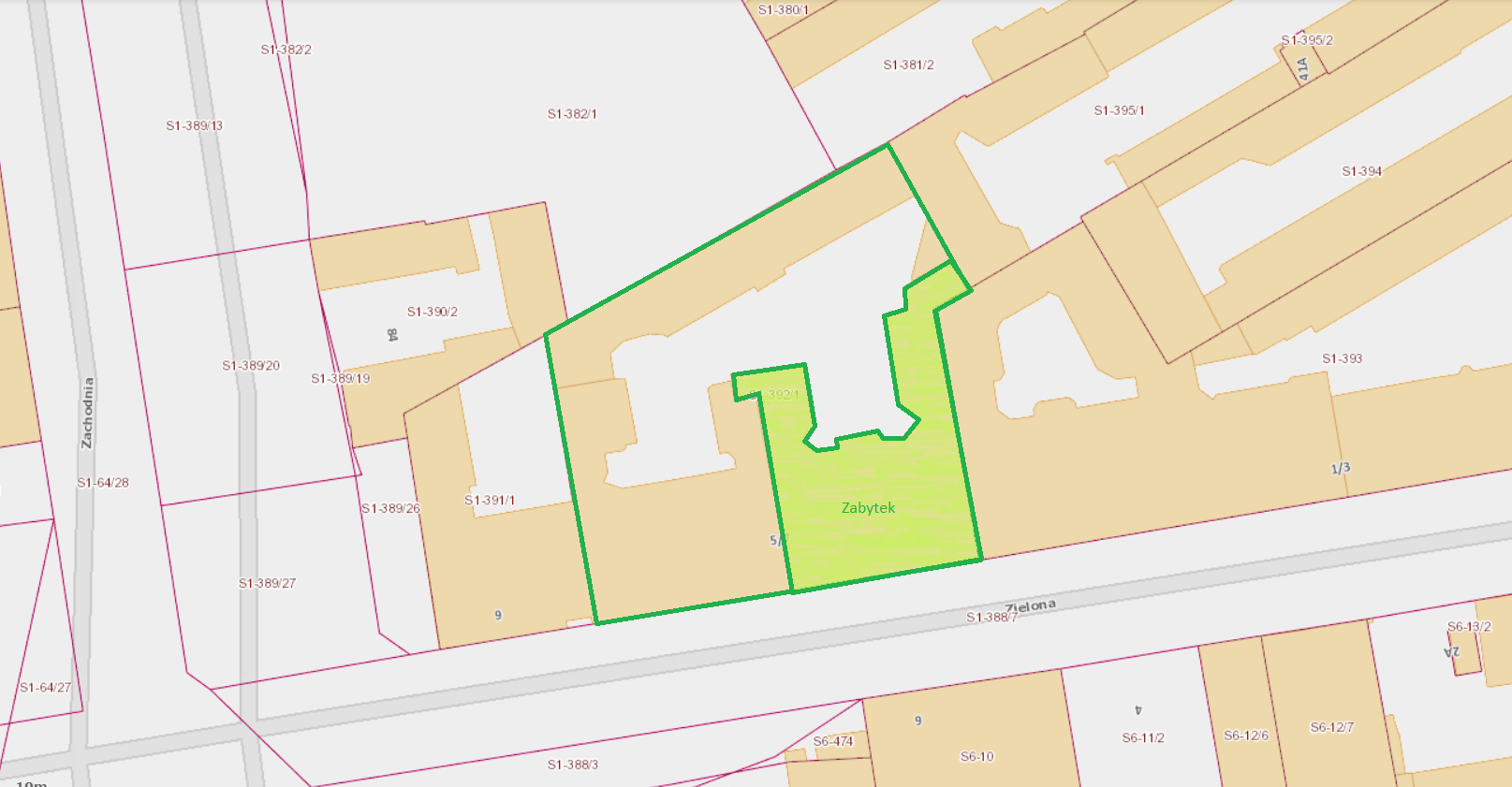 Druk Nr 209/2021Projekt z dnia 18 czerwca 2021r.Przewodniczący
Rady Miejskiej w Łodzi


Marcin GOŁASZEWSKI